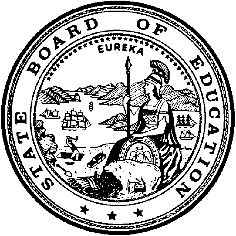 California Department of EducationExecutive OfficeSBE-003 (REV. 11/2017)pptb-edmd-nov18item01California State Board of Education
November 2018 Agenda
Item #10SubjectApproval of 2018–19 Consolidated Applications.Type of ActionAction, InformationSummary of the Issue(s)Each local educational agency (LEA) must submit a complete and accurate Consolidated Application (ConApp) for each fiscal year in order for the California Department of Education (CDE) to send funding to LEAs that are eligible to receive federal categorical funds as designated in the ConApp. The ConApp is the annual fiscal data collected from the LEAs as required by the federal Elementary and Secondary Education Act (ESEA) of 1965. The State Board of Education (SBE) is asked to annually approve ConApps for approximately 1,800 school districts, county offices of education, and direct-funded charter schools.RecommendationThe CDE recommends that the SBE approve the 2018–19 ConApps submitted by LEAs in Attachment 1.Brief History of Key IssuesEach year, the CDE, in compliance with California Code of Regulations, Title 5, Section 3920, recommends that the SBE approve applications for funding Consolidated Categorical Aid Programs submitted by LEAs.Approximately $2 billion of federal funding is distributed annually through the ConApp process. The 2018–19 ConApp consists of seven federal-funded programs. The funding sources include:Title I, Part A Basic Grant (Low-Income); Title I, Part D (At-Risk, Neglected, Juvenile Detention);Title II, Part A (Supporting Effective Instruction); Title III, Part A (Immigrant); Title III, Part A (English Learner Students); Title IV, Part A andTitle V, Part B (Rural, Low-Income).ConApp data is collected twice a year. The Spring Release, which occurs from May to June, collects new fiscal year application data, end-of-school-year program participation student counts, and program expenditure data. The Winter Release, which occurs from January to February, collects LEA reservations and allocations, and program expenditure data.The CDE provides the SBE with two levels of approval recommendations. Regular approval is recommended when an LEA has submitted a correct and complete ConApp, Spring Release, and has no outstanding non-compliant issues or is making satisfactory progress toward resolving one or two non-compliant issues that is/are fewer than 365 days non-compliant. Conditional approval is recommended when an LEA has submitted a correct and complete ConApp, but has one or more non-compliant issues that is/are unresolved for over 365 days. Conditional approval by the SBE provides authority to the LEA to spend its categorical funds under the condition that it will resolve or make significant progress toward resolving non-compliant issues. In extreme cases, conditional approval may include the withholding of funds.Attachment 1 identifies the LEAs that have no outstanding non-compliant issues or are making satisfactory progress toward resolving one or two non-compliant issues that is/are fewer than 365 days non-compliant. The CDE recommends regular approval of the 2018–19 ConApp for these 59 LEAs. Fiscal data are absent if an LEA is new or is a charter school applying for direct funding for the first time. Attachment 1 includes ConApp entitlement figures from school year 2017–18 because the figures for 2018–19 cannot be determined until all applications have been completed.Summary of Previous State Board of Education Discussion and ActionFor fiscal year 2018–19, the SBE has approved ConApps for 1,672 LEAs. Attachment 1 represents the second set of 2018–19 ConApps presented to the SBE for approval.Fiscal Analysis (as appropriate)The CDE provides resources to track the SBE approval status of the ConApps for approximately 1,800 LEAs. The cost to track the non-compliant status of LEAs related to programs within the ConApp is covered through a cost pool of federal funds. CDE staff communicate with LEA staff on an ongoing basis to determine the evidence needed to resolve issues, review the evidence provided by LEA staff, and maintain a tracking system to document the resolution process.Attachment(s)Attachment 1: Consolidated Applications List (2018–19) – Regular Approvals 
(4 pages)Attachment 1: Consolidated Applications List (2018–19) – Regular ApprovalsThe following 59 local educational agencies (LEAs) have submitted a correct and complete Consolidated Application (ConApp), Spring Release, and have no outstanding non-compliant issues or are making satisfactory progress toward resolving one or two non-compliant issues that are fewer than 365 days non-compliant. The California Department of Education recommends regular approval of these applications.Created by the California Department of Education September 10, 2018.Total 2017–18 ConApp entitlement funds for above LEAs receiving regular approval: $7,189,805.NumberCounty-District-School CodeLEA NameTotal 
2017–18 ConApp EntitlementTotal 
2017–18 Entitlement
Per StudentTotal 
2017–18
Title I Entitlement107616486115703Antioch Charter Academy000207616480115063Antioch Charter Academy II000335752590000000Aromas - San Juan Unified185,885168139,594443694270131995B. Roberto Cruz Leadership Academy98,28542788,467536738580000000Baker Valley Unified62,70248255,251637771720138099Baypoint Preparatory Academy - San Diego000727659790000000Bradley Union Elementary1,29400810623310137661California Virtual Academy at Fresno000915636280137687California Virtual Academy at Maricopa0001044697990117804Ceiba College Preparatory Academy218,068423185,9231131103140119214CORE Placer Charter33,7286627,9681210101086085112Edison-Bethune Charter Academy305,630526262,9941334673220000000Elverta Joint Elementary55,94318148,8411433672150132498Encore High School for the Arts - Riverside101,03312283,5291536750440116707Encore Jr./Sr. High School for the Performing and Visual Arts279,919266246,1181630103060134239EPIC Charter (Excellence Performance Innovation Citizenship)27,7946924,7761736103633630761Excelsior Charter425,573210370,0761819646260000000Hughes-Elizabeth Lakes Union Elementary55,01827347,1601933103300138024Journey0002043694274330668Latino College Preparatory Academy221,935516168,4992137683380106799Learning Choice Academy225,018237196,0452237682050000000Lemon Grove1,143,214301905,7452301612590130633Lighthouse Community Charter210,816415168,5572401612590108944Lighthouse Community Charter High100,93538890,1322501612590134015Lodestar: A Lighthouse Community Charter Public111,63936887,2762643694270130856Luis Valdez Leadership Academy121,290319108,6402719101990137679Magnolia Science Academy 50002838684780123505Mission Preparatory130,679416100,8642948705810137380MIT Griffin Academy Middle0003045701690137117New Day Academy0003130666700106567Nova Academy188,159482168,9533233736760121673NOVA Academy - Coachella105,49548395,0133301612590130617Oakland Military Institute, College Preparatory Academy253,050351212,9663401612593030772Oakland School for the Arts22,3623014,4693519648810136945OCS - South0003630666703030723OCSA68,9863245,8113730664236027379Palm Lane Elementary Charter0003815636280128504Peak to Peak Mountain Charter0003931668860000000Placer Hills Union Elementary98,86913479,5844019647330133298PUC CALS Middle School and Early College High258,362459232,1644145699480134122Redding School of the Arts0004215735440000000Rio Bravo-Greeley Union Elementary230,365223188,6514333103300125237Riverside County Education Academy0004433103300134320Riverside County Education Academy - Indio0004501612590131896Roses in Concrete111,84832898,7804643694274330676San Jose Conservation Corps Charter2,829101,5894736678760137935Savant Preparatory Academy of Business0004837103710136085Scholarship Prep - Oceanside67,89329159,4084930103060134288Scholarship Prep Charter142,264396127,9845034674390101295Sol Aureus College Preparatory62,56217355,6485115638260000000Tehachapi Unified1,165,665261985,1315242691120137877Trivium Charter School Adventure0005342691120137885Trivium Charter School Voyage0005408618200137729Uncharted Shores Academy0005543104390113431University Preparatory Academy Charter0005630103060137000Vista Condor Global Academy0005741690880000000Woodside Elementary10,277256,1695834674390121665Yav Pem Suab Academy - Preparing for the Future Charter184,396393148,4735951714645130125Yuba City Charter100,02541689,548